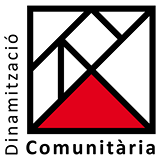  AYUDAS DIRECTAS PARA LA DIFUSIÓN DE ACTIVIDADESDatos del solicitanteTipo:      Colectivo*     Asociación     Consejo de Estudiantes     Otros UAB    Externos UAB* Colectivo implica estar inscrito en el Directorio de Colectivos de la UABNombre del colectivo:         Responsable de la solicitud:      Teléfono móvil del / de la responsable:      Difusión en formato papel Carteles	 A3	 	 A4	 B/N             Color             B/N en papel de color     Cantidad:       (máx. 30) Octavillas				 B/N	          Color	         B/N en papel de color      Cantidad:       (máx. 250-500)*
       *Máximo 250 ejemplares para la difusión de actividades concretas y 500 ejemplares para el material genérico de difusión.*Hay que adjuntar las octavillas a este formulario en pdf y en el formato de impresión deseado (2-4 por página). Otros formatos:     									        *Recordad que también podemos hacer difusión de las actividades en las redes sociales (Facebook.com/participaciouab, twitter@comunitatuab)Al firmar la solicitud, el grupo organizador se compromete a:Añadir el logo de Participación al material imprimido con recursos del Programa de Dinamización Comunitaria. Lo encontraréis aquí:http://www.uab.cat/doc/dinamitzacio_comunitaria       He leído y acepto las condiciones de ayudas para la difusión.(Es necesario enviar esta solicitud a Dinamización Comunitaria: suport.participacio@uab.cat) 